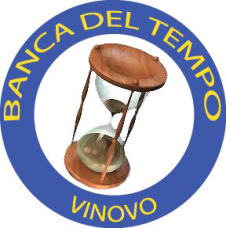 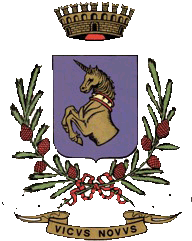 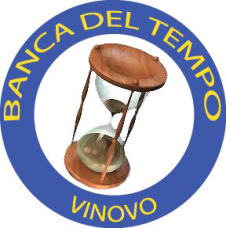 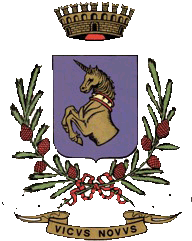 Per inserzioni rivolgersi a : Banca del Tempo del Comune di Vinovo – Tel. n. 340.1443854E-mail: bancadeltempo.vinovo@hotmail.it ;Stampato in proprio – Ufficio Manifestazioni Comune di Vinovo – Marzo 2022VEN 4FOOLS 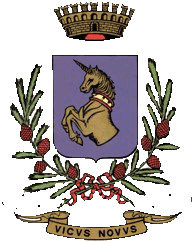 Alle ore 21, la compagnia “Colpi di scena” presenta all’Auditorium UNA FIABA COMICA DI NEIL SIMON. 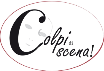 Parte del ricavato sarà devoluto alla Caritas di Vinovo                   Info e prenotazioni : Francesco Pieretto 3382443313SAB 5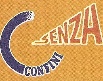 La CASA DI EVA – apre le porteAlle ore 15.00 sotto l’Ala Comunale, “Per poter conoscere ed approfondire questa realtà”Luisa Trompetta legge brani dal tema DONI DI DONNE …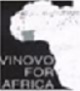                   Sempre sotto l’Ala Comunale, Massimiliano Ungarelli presenta la mostra pittorica                 “Matteo 25 Restiamo Umani”                    Info: 3331558188 Felicina    LUN 7AUDITORIUM….. PROIEZIONI  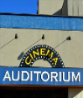 Ore 21  : “Il matrimonio di Rosa”                                                                                        Ingr. € 4Info: 0119651181MAR 8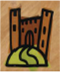 GIORNATA INTERNAZIONALE DELLA DONNAAlle ore 18 al Castello della Rovere “Vi racconto una donna …. una donna ciclista” Scritto ed interpretato da Claudio Tartaglino                Ingresso libero fino ad esaurimento posti.   Obbligo super Green pass e mascherina FFP2                  Info: Mauro Bruna   3382313951   uff. manifestazioni 0119620413CIRCOLO  DEI  LETTORI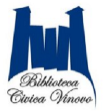 Alle ore 16.30 in Biblioteca incontro con il Circolo dei Lettori.                          Ingr. liberoInfo: biblioteca@comune.vinovo.it    VEN 11NESSUN  DORMA 3.0    Stagione teatrale 2022 all’Auditorium“Da Balla a Dalla” di Dario Ballantini               Ore 21, Storia di un’imitazione vissuta.               Biglietto intero 22€¸ Ridotto 15€ (under 18)                 Ufficio Cultura Comune di Vinovo - tel.  011.9620413 – manifestazione@comune.vinovo.to.itSAB 12GIORNATA CONTRO LE MAFIE "RICORDARE PER CONTINUARE" 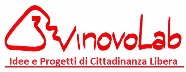 Dal 12 al 27 marzo, sotto l'Ala, “Ricordare per continuare”.              Mostra su Peppino Impastato, a cura di Vinovo Lab               Info C. Lagatolla 3392647961DOM 13CARNEVALE IN CASCINA  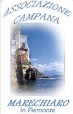 Giochi e animazioni con merenda presso Cascina D. Gerardo a cura dell'Associazione Marechiaro                    Info:  011 9620413LUN 14 AUDITORIUM….. PROIEZIONI Ore 21  : “Nowhere special”                                                                                                     Ingr. € 4  Info: 0119651181GIO 17MILLE GIORNI PER NOIAlle 16:30 in Biblioteca letture piccine per
diventare grandi con mamma e papà.
SAB 19VINOVO IN POESIAore 10:00  in Biblioteca "Voci Poetiche" a cura di Floriana Porta.
Nell'ambito di Vinovo in poesia, Gaetano Pizzuto presenterà il suo
  progetto poetico/musicale in collaborazione con la giovane cantante Chiara Femia.                  Durante la presentazione verranno proiettati tre video musicali e successivamente                    tredici autori leggeranno le loro poesie.UN CASTELLO PER PAPA’"Un castello di papà": letture e laboratorio creativo
per bambini dai 3 anni.                                                                      Prenotazione obbligatoria
                     Info: biblioteca@comune.vinovo.itIL RINASCIMENTO IN PIEMONTEMostra "Tesori d' arte” al Castello di Vinovo. Orari Sabato/ domenica  10/19                          Obbligo super Green pass e mascherina FFP2               Info: M. Bruna 338 2313951   Uff: manifestazioni 0119620413LUN 21   AUDITORIUM….. PROIEZIONI    Ore 21  : “France”                                                                                                                   Ingr. € 4    Info: 0119651181MAR 22CIRCOLO  DEI  LETTORIAlle ore 16.30 in Biblioteca incontro con il Circolo dei Lettori.                          Ingr. liberoInfo: biblioteca@comune.vinovo.it    GIO 24LABORATORI IN BIBLIOTECAore 18:00 "Ovunque tu sia": laboratorio di scrittura epistolare a cura di Valeria De Cubellis.Prenotazione obbligatoria NESSUN  DORMA 3.0 Alle ore 21 all'Auditorium Tullio Solenghi presenta lo spettacolo teatrale "DECAMERON"                                                                         Obbligo super Green pass e mascherina FFP2                COSA SCRIVIAMO PER BIGLIETTI ED ABBONAMENTI ??VEN 25PRESENTAZIONE  LIBROAlle ore 21 in Biblioteca presentazione del libro "IO FELICIA" di Mari Albanese.Info: Lagatolla 3392647961LUN 28  AUDITORIUM….. PROIEZIONI  Ore 21  : “I figli del sole”                                                                                                           Ingr. € 4  Info: 0119651181GIO 31LABORATORI IN BIBLIOTECAore 18:00 "Ovunque tu sia": laboratorio di scrittura epistolare a cura di Valeria De Cubellis.Prenotazione obbligatoria